De WonderwindOuderraad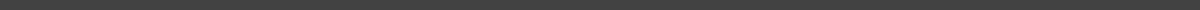 Verslag 11 november  2019 / 19:30 -21.30 UUR  Locatie: Breinlab op schoolDEELNEMERSAanwezig: Larry Idi, Sebita Badwal, Naima Bakkich, Salima Elkebir, Mariet Vullinghs, Eileen Rijnks. Vanuit school: Anneke van der Ven en Anita Smit.ACTIE-ITEMSMariet zorgt nog voor het verslag van het kamp groep 7/8 en het eindfeest groep 8.Salima zorgt nog voor het verslag van de schoolreisSebita: nieuwe OR leden. Rondvraag in groep 1/2 na en verzend concept tekst voor een oproep in de Wonderweetjes aan Anneke.Salima neemt contact op met de fotograaf. Nog niet alle kinderen hebben hun foto’s.Anita/Salima: Boekenweek volgend jaar in overleg met de Vijfster organiseren.Anneke: Aankondigingen activiteiten op school: Eenmalig wordt aangegeven dat de afsluiting van een kernconcept altijd open staat voor ouders. De dagen waarop een afsluiting is gepland, staan op de schoolkalender.Reminders voor activiteiten zoals een afsluiting of een schoolontbijt: gebruik Klasbord. AGENDAOpening en mededelingenoproep voor OR leden: Voor een aantal huidige leden geldt dat zij alleen  nog kinderen in de bovenbouw hebben. Als die kinderen van school afgaan, vertrekt het OR-lid. Nu al meer leden met kinderen in de onderbouw is voor de continuïteit gewenst..Verslag van 9 september 2019Verslag is vastgesteld en op de website van school geplaatst. Werkgroepen 		Sinterklaas: Sinterklaas en Pieten zijn geregeld. Op 15 november wordt er versierd, daar zijn hulpouders voor. Er is ook versiering gemaakt. Er zijn schoen cadeautjes en cadeautjes voor 5 december.Kerst: Er komen kraampjes waar ouders en familie van kinderen een kraampje kunnen huren en iets kunnen verkopen. Het is voor iedereen in de wijk toegankelijk. Ook de kinderen zelf hebben een kraampje (een kraam voor de Wonderwind). Er komt een binnen en buiten variant (i.v.m. weer). De kerstmarkt is van 16 tot 20. De kinderen eten gezamenlijk van 17.30 tot 18.30.Verdeling van hapjes: Om te voorkomen dat er veel eten overblijft, worden hoeveelheden aangegeven bij de verdeling onder de kinderen (kerstballen op de deur).! Kerstfilmpjes op de beamer (à la ‘huize Idl’ tijdens Halloween).Eerdere activiteiten:Schoolfotograaf: nog niet alle foto’s van alle kinderen zijn binnen. Actiepunt: Salima neemt contact op met de fotograaf.Boekenweek:  Geslaagde verkoop. Organisatie: prima, werd door de boekverkoper allemaal geregeld. Voor de volgende keer wellicht samen met de Vijfster. Nu was niet bekend dat zij ook iets organiseerden. Dat werd wat chaotisch. Actiepunt: Volgend jaar in overleg met de Vijfster organiseren.Financiën  Er is een wijziging bij de ING, overzicht van de rekening is nu niet mogelijk.Ouderbijdrage loopt. Larry bestelt 5 euro voor Sinterklaascadeautjes groep 5 t/m 8.Budgetten voor activiteiten zijn nu ook bij leerkrachten bekend.Communicatie D66 mail: Eventueel bezoek, de datum is al gepasseerd. Hoe gaat OR in de toekomst met deze aanvragen om? Dit is politiek getint, meer eigen belang van de partij. Daar doet de OR niet iets mee.Aankondigingen activiteiten op school: aankondigingen zijn soms kort voorafgaand aan de activiteit (schoolontbijt, afsluiting kernconcept communicatie):Eenmalig wordt aangegeven dat de afsluitingen van de kernconcepten altijd open staan voor ouders. De dagen waarop een afsluiting is gepland, staan op de schoolkalender.Reminders voor activiteiten zoals een afsluiting of een schoolontbijt: gebruik Klasbord. WVTTK en SluitingAANZET AGENDA VOOR VOLGENDE KEER: Maandag 20 januari 2020 van 19.30 tot 21.30 uurOpening en mededelingenVerslag van 11 november 2019WerkgroepenFinanciënCommunicatieWVTTK en Sluiting